CONTRAT DOCTORALMODE D’EMPLOI 2024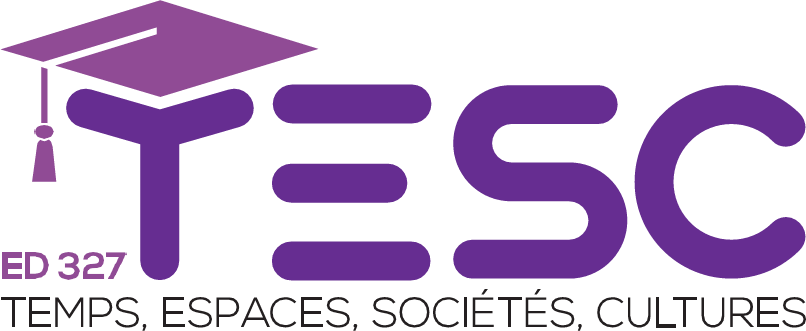 Direction de l’École Doctorale TESCMartine Joly. Mail : martine.joly@univ-tlse2.fr Service des Etudes Doctorales (SEDoc)Contact contrat doctoral : Mme Lafitte-Carbonne ValérieTel. 05 61 50 35 13 Mail : responsable.sedoc@univ-tlse2.frCONDITIONS DE CANDIDATURE A UN CONTRAT DOCTORALLe contrat doctoral, qu’est-ce que c’est ?Le contrat doctoral est un contrat de travail de 3 ans permettant au doctorant de réaliser son travail de recherche au sein d’une unité de recherche dans les meilleures conditions possibles. Il s’agit donc d’une première expérience professionnelle de chercheur qui peut en outre s’accompagner d’une charge de cours avec un avenant au contrat doctoral.Le contrat est obtenu à la suite d’un concours fondé essentiellement sur des critères d’excellence (du candidat, du projet…) et de faisabilité (travail réalisé en 3 ou 4 ans maximum).Le revenu mensuel brut est de 2044.12 €1 pour des activités de recherche uniquementLes activités complémentaires d’enseignement sont rémunérées au taux fixé pour les TD par l’arrêté du 6 novembre 1989, soit 41.41 € par heure 2.bruts mensuels, depuis le 01/01/2023L’obtention d’un service d’enseignement est indispensable pour les certifiés ou agrégés stagiaires.Quand doit-on candidater à un contrat doctoral ?La candidature doit être présentée avant la 1ère inscription en thèse, en tenant compte du calendrier impératif établi par l’école doctorale.RestrictionsAge : pas de condition d’âgeDate d’obtention du master : pas de condition de  dateNationalité : pas de condition de  nationalitéCondition de diplôme : pour s’inscrire en Doctorat, le candidat doit être titulaire d’un diplôme national de master ou d’un autre diplôme conférant le grade de master, à l’issue d’un parcours établissant son aptitude à la recherche.CONDITIONS D’ATTRIBUTION DES CONTRATS DOCTORAUXConstitution du dossier de candidatureLe dossier de candidature est à télécharger sur le site de l’ED : https://tesc.univ-tlse2.fr/accueil/navigation/modes-de-financement/Il comprendra également les pièces suivantes :Un Curriculum VitaeUn projet de thèse (3 à 5 pages maximum)Une lettre de motivationUn exemplaire du mémoire de Master 2 Recherche ou ProfessionnelLe procès-verbal de soutenance du Master 2Le relevé de notes du Master 2 (traduit en français si obtenu à l’étranger) – Les éventuels documents justificatifs (résultats de concours…)Une priorité sera accordée aux Masters qui incluent une formation à la recherche.Les candidats doivent impérativement déposer le dossier complet par mail en un fichier unique (inférieur à 20MO), via la plateforme d’envoi de gros fichiers de leur en communiquant le lien URL à l’adresse mail : responsable.sedoc@univ-tlse2.fr, à la date fixée.Procédure d’attributionL’étudiant constitue, en lien avec sa future équipe de recherche, son dossier de candidature et le transmet au SEDoc. Attention : le dossier de candidature au CDU doit être préalablement soumis à l’unité d’accueil dans les semaines précédant le dépôt au Service des Etudes Doctorales (renseignez-vous auprès du responsable de l’unité de recherche). Tout dossier qui n'aura pas été validé par un laboratoire sera déclaré irrecevable.Le Conseil de l’Ecole Doctorale auditionne les candidats présentés par les équipes de recherche. A l'issue de cette audition, il attribue les contrats doctoraux. Le lendemain du concours, la liste des lauréats retenus pour un contrat doctoral est affichée, et les étudiants doivent se rapprocher du Service des Etudes Doctorales (SEDoc) pour procéder à leur inscription, permettant ainsi l’émission de leur contrat.ECOLE	DOCTORALE Temps, Espaces, Sociétés, CulturesCalendrier 2024 :Date limite de retour des dossiers par 	Au plus tard le jeudi mail à : responsable.sedoc@univ-tlse2.fr	27 juin 2024 à 23h59Tout dossier incomplet ou reçu après cette date sera déclaré irrecevable.Audition des candidats et attribution des contrats doctoraux 	Vendredi  05 juillet 2024Les autres financementsD’autres possibilités de financement de la thèse existent. N’hésitez pas à demander conseil à votre direction de thèse.Vous trouverez sur notre site Internet les informations relatives à ces financements, ainsi que la plupart des appels d’offre en cours. Pensez à le consulter régulièrement.https://tesc.univ-tlse2.fr/accueil/navigation/modes-de-financement/ Textes de références disponibles sur le site du Ministère de l’Enseignement Supérieur et de la Recherchehttp://www.enseignementsup-recherche.gouv.fr/cid20185/le-doctorat.html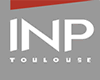 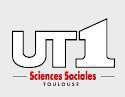 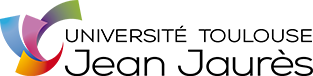 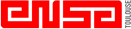 